日時　　６月９日（日）９：００～１２：００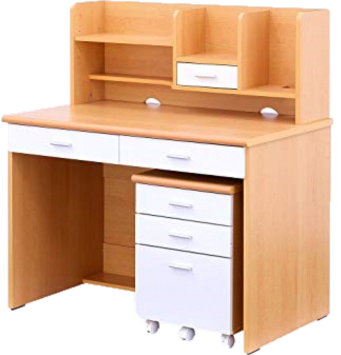 　場所　　第１リサイクル工房　※雨天決行○長洲町折崎２１３番地　古城公園となり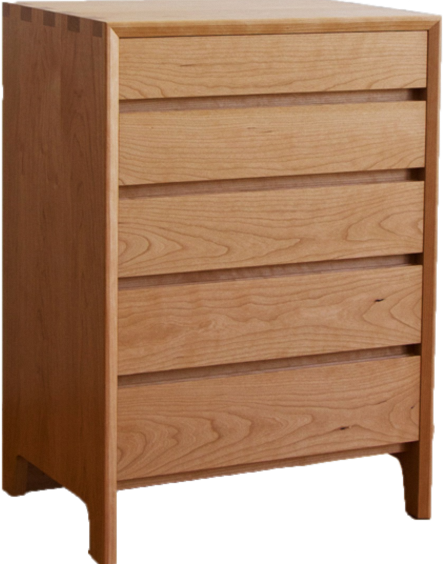 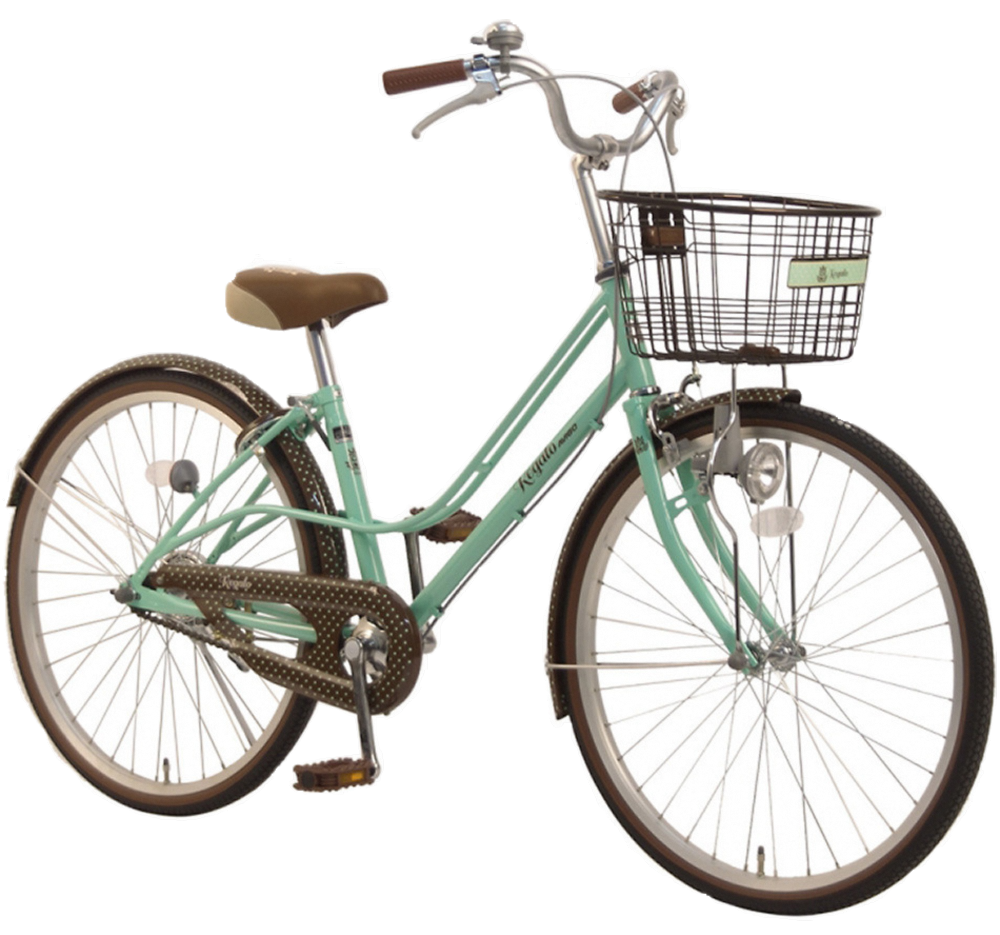 　　　　　　　　　　　いきなり団子・アミ漬け・惣菜・エコたわし販売　他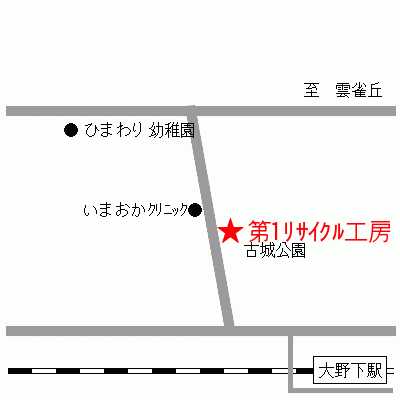 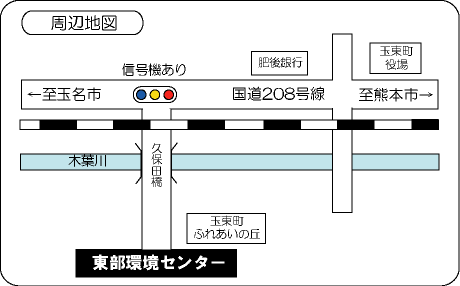 